В рамках Всероссийской социальной кампании «Сложности перехода»Главное управление по обеспечению безопасности дорожного движения МВД России с 6 февраля по 2 апреля 2017 года в 10 городах Российской Федерации проводит широкомасштабную социальную кампанию «Сложности перехода», в рамках которой пройдут социально значимые акции, направленные на повышение безопасности пешеходов, в том числе детей-пешеходов. Кампания проводится в рамках реализации Программы профилактики нарушений в сфере безопасности дорожного движения, связанных с ключевыми факторами риска в области безопасности дорожного движения в рамках выполнения Перечня поручений Президента Российской Федерации от 11 апреля 2016 года № Пр-637ГС по итогам заседания Президиума Государственного Совета Российской Федерации 14 марта 2016 года, состоявшегося в г. Ярославле.Каждый год пешеходы составляют треть от всех жертв дорожно-транспортных происшествий. В случае столкновения с автомобилем, особенно на большой скорости, у пешехода резко сокращается шанса остаться  живым и здоровым. Лучше всего демонстрирует ситуацию  статистика: общее количество ДТП, зарегистрированных  в 2016 году на территории Ярославской области, составило 1 875. Число погибших в ДТП - 219 человек, раненых - 2453. Из них: наезды на пешеходов – 412, погибло 49 пешеходов, 393 ранено. На пешеходных переходах зарегистрировано 153 ДТП, в которых погибли  12 человек, и 153 получили травмы. При этом в результате дорожно-транспортных происшествий  погиб 1 ребенок – пешеход и 54 были травмированы.Цель кампании – снижение количества дорожно-транспортных происшествий с участием пешеходов, разъяснение и доведение до широкого круга участников дорожного движения значимости вопроса правильного взаимодействия пешеходов и водителей, привлечение внимания общественности к данной проблеме.С первого взгляда переход проезжей части дороги кажется простым действием, однако статистика ДТП с участием пешеходов говорит об обратном: как водители, так и пешеходы допускают многочисленные ошибки, которые становятся причинами трагических последствий.Примерами таких ошибок со стороны водителей являются:·                 неправильно выбранный скоростной режим (водители считают, что всегда успеют остановиться);·                 ошибки, допущенные при торможении транспортного средства (водители не знают, как правильно осуществлять экстренное торможение);·                 ошибки при наблюдении за дорогой и оценке ситуации (водители не видят пешеходов заранее либо не готовы к их появлению на дороге).Ошибками со стороны пешеходов являются:·                 неправильная оценка ситуации в отношении безопасности перехода дороги (у пешеходов нет инструментов для точного определения скорости и расстояния до автомобиля);·                 ошибки в коммуникации с водителем – отсутствие навыков коммуникации с водителями в условиях взаимодействия на дороге, стремление к соперничеству и демонстрация преимущества;·                 ошибки в обеспечении своей заметности для водителя на дороге (в части неиспользование или неправильное использование световозвращающих элементов);·                 отсутствие знаний основ Правил дорожного движения (далее – ПДД), слабое знание возможностей автомобиля и другие ошибки.Основные правила поведения и обязанности пешехода на дороге. Права и обязанности пешеходов.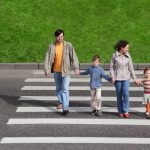 С самого раннего детства родители прививают своим детям главные правила поведения на дороге, рассказывают, когда можно переходить проезжую часть, а когда нельзя, говорят о том, что самое важное на дороге – это внимательность, а не суетливость. Изучение правил дорожного движения (далее ПДД) осуществляется порой и в игровой форме: викторины с вопросами в детском саду, обучающие книги и рисунки, даже модели кукольных светофоров – все это помогает малышу запомнить основную информацию, которая, вполне вероятно, сможет спасти ему жизнь. Хотя в большинстве своем ПДД касаются, скорее, водителя, который находится за рулем автомобиля, без грамотного поведения пешеходов во время пересечения проезжей части эти правила были бы лишены смысла. Их обновления происходят ежегодно (редко – несколько раз в год), поэтому для большей уверенности в своей безопасности их следует мониторить всем участникам дорожного движения.Кто такие пешеходы? Правильно будет сказать, что к ним относятся все люди, которые передвигаются пешком. Если человек идет вдоль обочины дороги и толкает рядом с собой велосипед – он пешеход. Если он перестал идти, сел на транспортное средство и поехал – значит, стал уже полноправным участником дорожного движения, в данном случае велосипедистом. Пешеходами признаются люди, передвигающиеся в инвалидных колясках или на роликах. А также ведущие рядом с собой мопед. Поэтому всем полезно будет знать права и обязанности пешеходов. Не имеет значения, есть ли у вас с собой какой-либо вид транспорта – пока вы ходите пешком, вы пешеход. Приведем пример. Даже если водитель автобуса выйдет из него, чтобы дойти до ближайшего магазина и купить питьевой воды, то, пока он будет стоять на своих ногах, он будет считаться пешеходом. Что из этого следует? То, что все общие обязанности пешеходов будут относиться и к нему тоже. Как вести себя на дороге? Родители должны объяснять своим детям с ранних лет эти основы. Чтобы узнать, как правильно себя вести на проезжей части с другими участниками дорожного движения, необходимо заглянуть в сборник ПДД. Обязанности пешехода там описаны в отдельной главе, с удобным делением на подпункты. Это необходимо для упорядочивания информации и быстрого запоминания. Но многие будут удивлены, начав их читать. На самом деле всю эту информацию большинство знает уже с самого детства. Если систематизировать обязанности пешехода, кратко и емко их сформулировать, то можно условно разделить их все на следующие группы:— правила поведения при переходе проезжей части дороги;— правила поведения с автотранспортом;— правила поведения на дороге в темное время суток.Что обязан знать пешеход? Дорожное полотно – не место для игр и легкомысленного поведения. Знание своих обязанностей и их соблюдение позволит пассажиру увереннее вести себя на улице. Перечислим обязанности пешехода на дороге:— если нет тротуара или пешеходной дорожки, то двигаться следует по обочине по ходу движения транспорта;— переходить дорогу человек обязан только по переходу или «зебре», если их нет – проезжую часть разрешено пересекать на перекрестках по линии тротуара или обочины;— если нет регулируемого перехода, то появляться на дороге пешеход может только после того, как убедится в своей безопасности, в том, что рядом нет быстро движущейся машины и он успеет перейти до того, как подъедет транспортное средство, и так далее.Как должен вести себя пешеход ночью? Существуют определенные обязанности пешехода в ночное время суток. Эти знания обычно игнорируют, считая ненужной формальностью. Однако правила движения пешеходов на проезжей части в ночное время составлены не случайно. Большинство дорожно-транспортных происшествий случается как раз ночью. Силуэт пешехода может быть виден нечетко, что, возможно, спровоцирует водителя на совершение роковой ошибки. Обязанности пешехода при переходе дороги в темное время суток касаются наличия при нем любого предмета со световозвращающими (светоотражающими) элементами: нашивки на куртке, футболке или рубашке, например. Водитель никогда не проглядит такого пешехода, даже если он будет стоять в тени. Сейчас есть множество магазинов, готовых помочь людям в этом вопросе: каких только предметов со светоотражающими элементами там нет в продаже!Как выходить из общественного транспорта? Существуют права и обязанности пешеходов при выходе из общественного транспорта. Их обязан знать каждый. Человек, находясь на остановке, тоже должен понимать свои права и обязанности, которые прописаны в ПДД. Обязанности пешехода во время выхода из транспорта состоят в том, чтобы покидать его только при открытии дверей полностью. Не торопиться, не толкаться, не выпрыгивать из средства передвижения, едва двери чуть приоткроются. Не просить водителя сделать остановку в не предназначенном для этого месте. Это важно не только из-за того, что за такую остановку сам водитель может получить штраф. Такие требования объясняются тем, что пассажир может попасть под колеса другого транспорта, водитель которого в данной ситуации совершенно не ждал вашего появления в неположенном месте из автобуса и не успел затормозить.Как правильно переходить дорогу после выхода из автобуса? Когда удалось благополучно выйти из транспорта, нужно внимательно отнестись к способу перехода через проезжую часть. Если вы ехали на автобусе или троллейбусе, то переходить дорогу необходимо сзади него, но никак не спереди. Следом едущие автомобили должны видеть ваше намерение перейти дорогу. Если переходить проезжую часть пешеход будет перед автобусом, водитель следом едущего автомобиля не сможет вовремя его разглядеть и затормозить. Это может привести к аварии. Также нежелательно скопление людей на остановке. Это касается особенно утренних и вечерних часов, когда большинство отправляется на работу. Существует опасность того, что из-за давки кто-то из пешеходов может быть вытолкнут на проезжую часть. Если водитель транспортного средства не успеет среагировать и перестроиться, то такая ситуация окончится плачевно.Частые ошибки пешеходов. Довольно часто пешеходы пренебрегают своими обязанностями, создавая тем самым угрозу порядку дорожного движения. Но самое главное – они подвергают собственную жизнь опасности. Довольно часто люди нарушают один из главных законов ПДД — переход дороги только на зеленый свет. Из-за спешки или просто нежелания стоять на морозе лишнюю минуту, пока светофор не сменит цвет сигнала, они перебегают дорогу, совершенно не замечая при этом, какой свет горит. Это недопустимо. Вторая, не менее серьезная ошибка, которую допускают пешеходы – переход дороги в неположенном месте. Автомобилям приходится тормозить, пропуская бегущего через проезжую часть человека, но, случись что, и вина за аварию ляжет целиком на пешехода.Опасности пешеходного перехода. Правила движения пешехода построены таким образом, чтобы и он, и водители автомобилей могли чувствовать себя комфортно. Так как они будут включены в четко отлаженный механизм дорожного движения, где все участники знают свое место и двигаются плавно и уверенно. Но, к сожалению, случается и обратная ситуация, когда происходит нарушение ПДД, и опасность для человека может нести даже специальный переход «зебра». Во всем мире данная часть дорожного полотна является одной из самых безопасных для пешехода. Но в России это, к сожалению, не так. Большинство аварий и наездов на людей происходит именно на «зебре» из-за неумения водителей и пешеходов разумно себя вести. Обязанности пешехода состоят в том, чтобы не забывать: «зебра» — часть дороги, по которой едут машины, иногда на высокой скорости. Прежде чем перейти дорожное полотно, нужно посмотреть по сторонам. Ведь может случиться так, что, не заметив быстро мчащийся автомобиль, вы начнете пересечение дороги, а водитель не сумеет затормозить. Наступив одной ногой на «зебру», пешеходу стоит остановиться. Тем самым он продемонстрирует свое намерение переходить дорогу, и водители автомобилей смогут вовремя затормозить, пропуская его.Дорожные знаки в помощь пешеходу. Среди множества дорожных знаков существуют те, которые могут значительно облегчить жизнь. Это тоже обязанности пешехода – знать их назубок. Попав на незнакомый перекресток, любой человек ищет глазами знак пешеходного перехода: человечек идет по «зебре» в белом треугольнике на синем фоне. Он показывает разрешенные для пересечения дороги места. Перечеркнутый человечек в красном кругу может означать только то, что переход категорически запрещен, так как это может повлечь опасность для жизни (слишком оживленное движение на улице, например). Знак подземного перехода (человечек спускается по лестнице вниз) – тоже весьма полезный. Если местность незнакомая, но вы видите такой символ, то можно не волноваться о том, как перейти на другую сторону улицы. Остановки общественного транспорта также отмечаются дорожными знаками: автобус, троллейбус или трамвай в синем прямоугольнике. Увидев такой символ, можно останавливаться и ждать ближайшего перевозчика.Как уже упоминалось выше, ребенок получает основные знания о правилах дорожного движения в детском саду или в младших классах. Но и родители своим собственным примером должны показывать малышу навыки правильного перехода через улицу. Печально видеть, как мама, схватив сына за руку, перебегает дорогу на красный свет светофора. Не нужно забывать о том, что проезжая часть – это не игровая площадка для наших детей. Стоит научить их этому, внушить правила поведения на дороге и запомнить их самим. Таким образом, основные обязанности пешехода определены в правилах дорожного движения. Их нужно соблюдать всем без исключения и помнить, что от этого зависит не только удобство, но порой и жизнь.